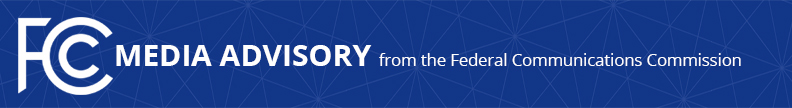 Media Contact: Evan Swarztrauber, (202) 418-2261evan.swarztrauber@fcc.govFor Immediate Release   --Carr to Visit Southeast U.S., Including Events in Georgia with Congressman Buddy CarterVisit Will Focus on Workforce, Smart Ag, Telehealth, and Manufacturing  WASHINGTON—FCC Commissioner Brendan Carr will visit Alabama, Georgia, and South Carolina, including events with Congressman Buddy Carter.  Carr will also deliver remarks on workforce development in wireless tower climbing at Aiken Technical College.  Alabama (April 16) On Tuesday, Carr will head to Huntsville, Alabama, where he will visit a manufacturer of high-bandwidth satellites used by the U.S. military.  Then, he’ll tour NASA’s Marshall Space Flight Center and see firsthand the role that wireless communications tools play in space exploration.  Following that, he’ll head to Elkmont to visit a manufacturer of harnesses and other tower climbing equipment used for wireless infrastructure deployment. Georgia (April 17)Carr will begin Wednesday with Congressman Carter at a farm in Tifton that is using broadband for smart agriculture applications.  Then, they’ll visit rural fiber deployments in Guyton and Bulloch County and meet with the crews that are splicing and deploying broadband infrastructure.  They’ll wrap up the day at a disaster response training facility in Perry, where first responders are using wireless communications in emergency operations.South Carolina (April 18)Carr will begin Thursday at Medical University of South Carolina in Charleston.  Staff will demonstrate how telemedicine is being used, including in stroke response, remote patient monitoring, and consultative support.  Then, he’ll head to a small cell concealment facility in North Charleston, where 5G infrastructure is being manufactured.  Following that, he’ll visit Aiken Technical College in Graniteville.  The community college’s Tower Installation Program trains students for jobs in wireless infrastructure.  Following a student d, he will deliver remarks on 5G workforce development.  He will conclude his Southeast swing with a visit to a broadband deployment site in Warrenville.If members of the media are interested in attending these visits, contact Evan Swarztrauber at evan.swarztrauber@fcc.gov or at (202) 418-2261 for more information.###Office of Commissioner Brendan Carr: (202) 418-2200Twitter: @BrendanCarrFCCwww.fcc.gov/about/leadership/brendan-carr